Лабораторная работа 5«Логические элементы»Запустить программу NI Multisim 14.1.Собрать схему логического элемента НЕ как показано на рисунке.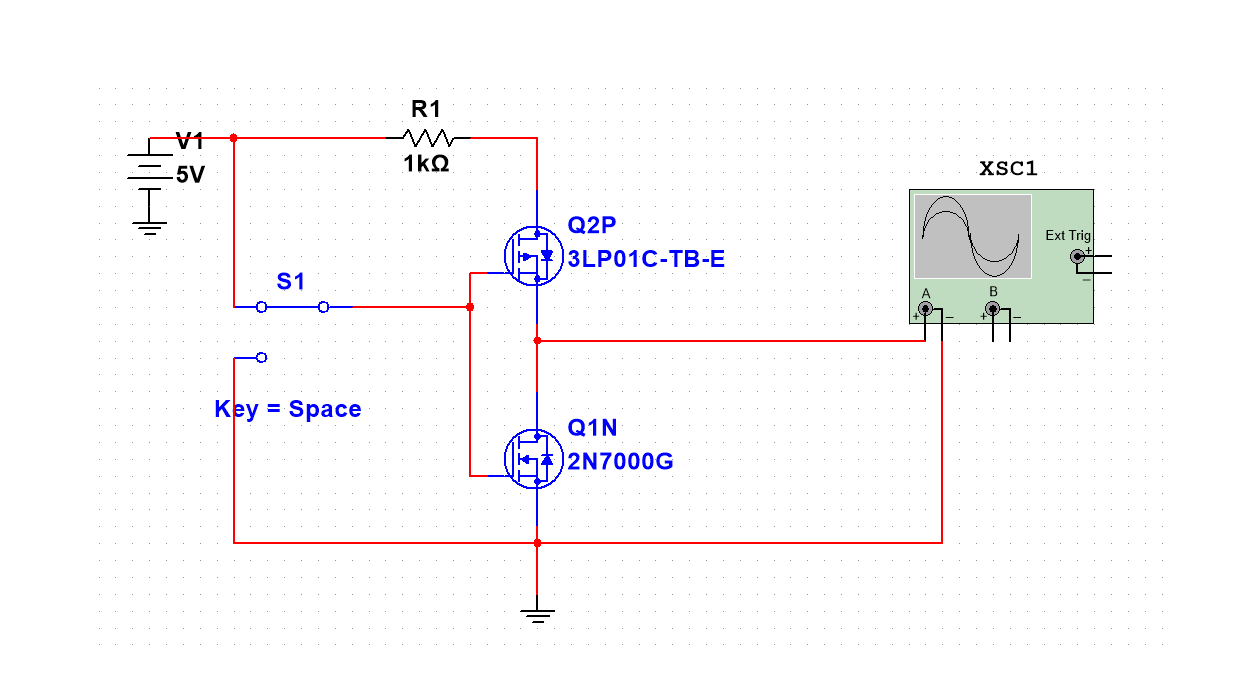 Собранная схема аналогична схеме логического НЕ ниже. Записать таблицу истинности для данной схемы.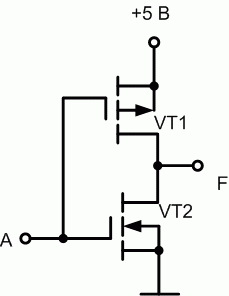 Собрать следующие схемы для И-НЕ и  ИЛИ-НЕ в NI Multisim 14.1. Записать таблицу истинности для каждой схемы.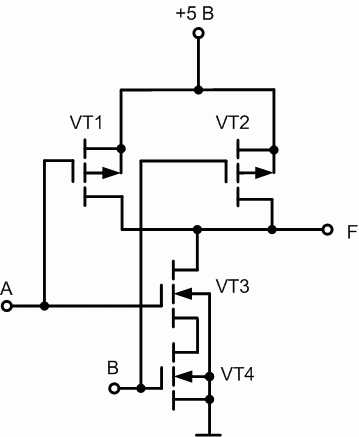 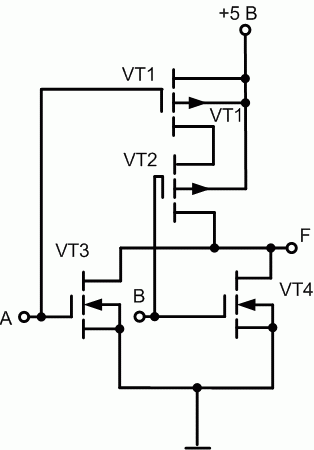 Собрать схемы И и ИЛИ в NI Multisim 14.1. Записать таблицу истинности для каждой схемы.